Contemporary Dental Office Managers of Ohio 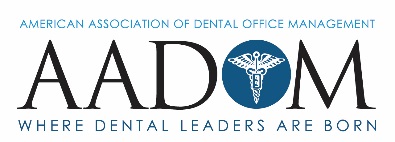 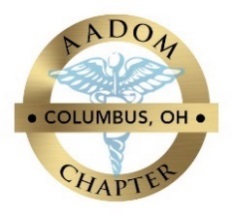 Membership Application 2019	Name: ___________________________________________	Job Title: ____________________________________Personal Email: ____________________________________	Cell Phone: __________________________________Are you a Member of AADOM:    ______ YES      ______ NO  *(Must have a current membership w/ AADOM to join our Study Chapter)*Years in the Dental Field: _____________  Whom may we thank for referring you to our group?___________________Practice Name: ____________________________________ 	Office Phone: ________________________________Dr’s Name: ___________________________________  Doctor’s Email: ______________________________________ Tell us which topics would be of interest to you:___ Insurance		___ Scheduling and Production	___ Billing, Collection and A/R	         ___ Compliance ___ HIPAA		___ HR and Staff Management	___ Stress Reduction in the Workplace    ___ OSHA___ Infection Control 	___ Marketing			___ Other: ____________________________________________Our membership fee includes:Certificate of MembershipAccess and participation in a minimum of 6 study club meetings per yearAccess to our private Facebook pageRefreshments and Dinner at the meetingsEducational Opportunities provided by speakers, sponsors and peersNetworking with other Dental Office Managers & Dental Team MembersAccess to numerous sponsors specific to the needs of Dental Office ManagersMeetings, Live Speakers, Round Table Discussions and more about current situations that Dental Office Teams are facing on a daily basisCE credits for AADOM fellowship with possibility of PACE/AGD CE Credits*Must have a current membership with AADOM to join Contemporary Dental Office Managers of Ohio Study ChapterTo join AADOM, please visit www.dentalmanagers.comYour AADOM membership fee DOES NOT include your membership fee for this Study Chapter of AADOMPlease choose membership option below: ____Prorated Membership Fee (if joining after 7/1 to 12/31) $65____Annual Membership Fee from 1/1 to 12/31 $125Local Study Chapter Membership fees are paid annually and will start on the date of payment received. A month notice will be given prior to renewal date if you would like to continue your membership with CDOMO. Payment:   Check #______________   Or You may also pay online by visiting: www.ohiodentalmanagers.com CC # _____________________________________ Exp:  ___________   CV:_____________ Zip: ________________Name on Card: _________________________________Signature: ________________________________________  Amount Paid: ___________________ on ________________ Mail Check payable to: Contemporary Dental Office Managers of Ohio Attn: Krista Smith, 39 Clairedan Drive, Powell, OH 43065Or fax application to: 614.436.6055 / email: ohiodentalmanagers@yahoo.comMember InformationTopics of InterestMembership BenefitsMembership approved by Board Member: _____________________ on _____________ Date Payment Processed: ___________Membership start date: ______________   Membership End Date: ___________